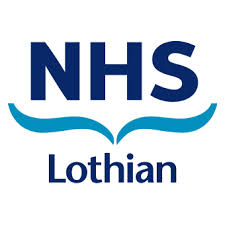 Renal Directorate GuidelinesRoyal Infirmary of EdinburghGentamicin For Patients Who Receive Haemodialysis